                                    TÜRKİYE ATLETİZM FEDERASYONU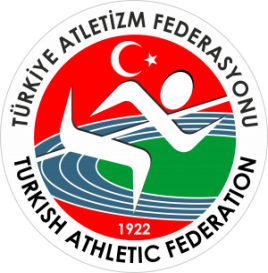                                                       2017 SEZONSEYFİ ALANYA ATMALAR KIŞ ŞAMPİYONASI, NURULLAH İVAK ATMALAR KUPASI                       SPOR TOTO KULÜPLER ARASI ATMALAR LİGİ                                              YARIŞMA STATÜSÜGENEL KONULARYarışmalar, IAAF Yarışma Kuralları ve bu statüde yer alan kurallara uygun olarak yapılacaktır.Sporcular yarışmalara 2017 sezonu vizeli lisansları ile katılacaklardır. Kulüp ya da ferdi lisansını ibraz etmeyen sporcular yarışmaya alınmayacaktır.“Seyfi Alanya Atmalar Kış Şampiyonası” ve “Nurullah İvak Atmalar Kupası” yarışmalarına katılacak sporcu, temsilci ve antrenörlerin, Gençlik Hizmetleri ve Spor İl Müdürlüklerinden alacakları tasdikli kafile listelerini Federasyon mutemedine vermeleri gerekmektedir. Her Gençlik Hizmetleri ve Spor İl Müdürlüğü tek kafile listesi düzenleyecek, silinti, kazıntı ve isim ilavesi yapılmış listeler kabul edilmeyecektir. “Spor Toto Kulüpler Arası Atmalar Ligi” yarışmalarına katılan kulüplerin, ilgili Gençlik Hizmetleri ve Spor İl Müdürlüğünden aldıkları onaylı kulüp-takım isim listelerini Federasyon görevlisine teslim etmeleri gerekmektedir. Silinti, kazıntı veya isim ilavesi yapılmış listeler kabul edilmez.“Spor Toto Kulüpler Arası Atmalar Ligi” yarışmalarına katılacak kulüplerin kız ve erkek takımları ayrı ayrı olmak üzere bir kategori için katılım ücretini, en geç 15 Şubat 2017 tarihine kadar Türkiye Atletizm Federasyonuna ait Garanti Bankası Anafartalar Şubesi TR45 0006 2000 7110 0006 2959 24IBAN numaralı hesabına yatırmaları gerekmektedir.Atmalar ligine katılacak olan kulüpler bayan/erkek katıldıkları kategorilere göre;
1.kategoriye katılacak kulüpler 120-TL,
2-3 kategoriye katılacak kulüpler 240-TL,
4 kategoriye katılacak kulüpler 360-TL,
Gençler ve büyükler kategorisine, statü sonunda yer alan katılım baraj derecelerini daha önce herhangi bir yarışmada gerçekleştirmiş olan sporcular katılabilir.Yarışmaların teknik toplantılarında kayıtların teyit edilmesi gerekmektedir. Teknik Toplantı’da teyit edilmeyen kayıtlar iptal edilecektir. Teknik Toplantı sırasında yeni kayıt yapılmayacak, varsa, gönderilmiş olan liste üzerinde zorunlu değişiklikler işlenecektir.TEKNİK KONULAR“Seyfi Alanya Atmalar Kış Şampiyonası” ve “Nurullah İvak Atmalar Kupası” yarışmaları aşağıda belirtilen kategorilerde yapılacaktır. Spor Toto Kulüpler Arası Atmalar Ligine yıldızlar kategorisinde kulüp takımları kızlar ve erkeklerde gülle, disk, çekiç, cirit atma branşlarında, 2000-2001-2002-2003 doğumlu sporcularla katılabilirler.“Spor Toto Kulüpler Arası Atmalar Ligi” iki kademe olarak yapılacaktır.Mersin’de yapılacak olan “Spor Toto Kulüpler Arası Atmalar Ligi 1. Kademe” yarışmaları tüm atletizm kulüplerine açıktır. "1. Kademe" de yer alan tüm kulüplerin “Final” kademesine katılma hakkı vardır. "1. Kademe” ye katılmayan kulüpler "Final" yarışmalarına katılamaz. Takım adına yarışacak sporcular kulüplerini temsil eden forma ile yarışacaklardır. “Spor Toto Kulüpler Arası Atmalar Ligi” yarışmalarına katılan kulüp takımları yıldızlar kategorindeki tüm branşlara kayıt yaptırmak zorundadır. Bir kulüp takımı geçerli mazeret ile en fazla bir branşı, sporcusu yarışmaya katılmadan sonuçlandırabilir. Diğer üç branşın yarışmalarına sporcuları katılmaları zorundadır.  “Spor Toto Kulüpler Arası Atmalar Ligi” yarışmalarında bir sporcu bir kademede en fazla bir branşta yarışabilir. Kulüp takımı adına yarışan sporcu ferdi olarak kayıt yaptırması halinde; “Seyfi Alanya Atmalar Kış Şampiyonası” veya “Nurullah İvak Atmalar Kupası” yarışmalarında yıldızlar ya da 16 yaş altı kategorilerinde en fazla bir branş yapma hakkına sahiptir. Ferdi olarak yarışmalara katılan bir sporcu “Seyfi Alanya Atmalar Kış Şampiyonası” veya “Nurullah İvak Atmalar Kupası” yarışmalarında en fazla iki branş yapabilir. Katılacakları yarışma ve branşlar aynı yaş kategorisinde olmak zorundadır. “Spor Toto Kulüpler Arası Atmalar Ligi” yarışmalarda IAAF puan sistemi uygulanacak, takım adına yarışan sporcuların 4 branşta aldıkları puanlar toplanacaktır. 1. Kademe de alınan puanlar final kademesine taşınacak ve her iki kademenin puan toplamı lig sıralamasını belirleyecektir.“Spor Toto Kulüpler Arası Atmalar Ligi 1. Kademe” ile “Seyfi Alanya Atmalar Kış Şampiyonası” ve “Spor Toto Kulüpler Arası Atmalar Ligi Final Yarışmaları” ile “Nurullah İvak Atmalar Kupası” yarışmalarının yıldızlar kategorilerindeki branşlarına katılan sporcular aynı yarışmada yer alacaklar ve tek tasnif yapılacaktır.  Yarışmalara katılacak tüm sporcuların atış sıraları, sporcuların kayıt için gönderdikleri derecelerine göre yapılacaktır.Yarışmalarda takım ve ferdi sporcu ayrımı yapılmadan ilk üç haktan sonra eleme yapılacak, ilk sekize kalan sporcular 3 atış daha yapma hakkına sahip olacaktır. Herhangi bir branşa katılım sayısının fazla olması durumunda sporcular iki gruba ayrılacak ve bu branşta iki yarışma düzenlenecektir. 12. maddeye uygun olarak yapılacak her iki yarışmanın sonuçları birleştirilecek ve tek tasnif olarak yayınlanacaktır. Sporcular verilecek olan göğüs numaralarını yarışmalar sırasında formalarına takmak zorundadır. Yarışmalarda kendi malzemeleri (gülle, disk, cirit ve çekiç) ile yarışacak olan sporcular, malzemelerini yarışmanın başlamasından iki saat önce Yarışma Teknik Direktörüne teslim etmek zorundadır. MALİ KONULAR“Spor Toto Kulüpler Arası Atmalar Ligi” yarışmalarına katılan kulüplere 1. kademe de ve final yarışmalarında ilk beş içinde yer alan kadın ve erkek takımların kanuni harcırahları Türkiye Atletizm Federasyonu tarafından ödenecektir. Bir kulüp takımı için; kulüp takımı adına yarışmada yer alan en fazla 4 sporcu, 1 antrenör ve 1 temsilci olmak üzere toplam 6 kişi için ödeme yapılacaktır.  “Seyfi Alanya Atmalar Kış Şampiyonası” veya “Nurullah İvak Atmalar Kupası” yarışmaları sonrasında, bu statünün sonunda belirtilen harcırah baraj derecelerini geçen sporcuların kanuni harcırahları, Gençlik Hizmetleri ve Spor İl Müdürlüklerinden tasdikli kafile listesini vermeleri kaydıyla Türkiye Atletizm Federasyonu tarafından ödenecektir. Kulüp takımı adına yarışan sporcular, kulüplerinin harcırah almaması durumunda ferdi olarak statünün sonunda belirtilen baraj derecelerini geçmesi halinde kanuni harcırahları, Gençlik Hizmetleri ve Spor İl Müdürlüklerinden tasdikli kafile listesini vermeleri kaydıyla Türkiye Atletizm Federasyonu tarafından ödenecektir.“Seyfi Alanya Atmalar Kış Şampiyonası” veya “Nurullah İvak Atmalar Kupası” için;	1 - 3 sporcusu barajı geçen ilin		     	:  1 Antrenörüne,4 - 6 sporcusu barajı geçen ilin			:  1 Antrenör, 1 temsilcisine,7 - 10 sporcusu barajı geçen ilin			:  2 Antrenör, 1 temsilcisine,11 - 15 sporcusu barajı geçen ilin 		:  3 Antrenör, 1 temsilcisine,16 ve daha fazla sporcusu barajı geçen ilin	:  4 Antrenör, 1 temsilcisine,yolluk ve yevmiyeleri Türkiye Atletizm Federasyonu tarafından ödenecektir. Harcırah baraj derecelerini geçemeyen sporcular ile antrenör ve temsilcilerin kanuni harcırahları Gençlik Hizmetleri ve Spor Genel Müdürlüğünün 07.06.2007 tarih ve 2461 sayılı genelgenin 5. maddesi (c) bendi doğrultusunda bağlı bulundukları Gençlik Hizmetleri ve Spor İl Müdürlüklerinin bütçe imkanları dahilinde (Resmi yarışma sonuçlarını Gençlik Hizmetleri ve Spor İl Müdürlüklerine teslim etmeleri kaydı ile) ödenebilecektir.“Seyfi Alanya Atmalar Kış Şampiyonası” veya “Nurullah İvak Atmalar Kupası” yarışmaları harcırah ödemelerinde sporcuların ikamet ettikleri iller dikkate alınacak olup, sezon içinde ikametlerini gerçeğe uygun olmayan, değişik illerden beyan eden sporcular hakkında disiplin soruşturması açılacaktır.Yarışmaya iştirak edecek kafilelere yapılacak otobüs ödemelerinde Türkiye Atletizm Federasyonu’nun illerden aldıkları en son rayiç bedeller dikkate alınacaktır.ÖDÜL“Spor Toto Kulüpler Arası Atmalar Ligi Final” yarışmaları sonunda ilk üç sırayı alan kulüplerin kupaları Türkiye Atletizm Federasyonu tarafından verilecektir. Branşlarında ilk üç sırayı alan sporculara madalyaları Türkiye Atletizm Federasyonu tarafından verilecektir.“Seyfi Alanya Atmalar Kış Şampiyonası” veya “Nurullah İvak Atmalar Kupası” yarışmalarında tüm kategorilerde IAAF puan sistemine göre en fazla puanı alan kadın ve erkek sporcuya kupaları Türkiye Atletizm Federasyonu tarafından verilecektir. Seyfi Alanya Atmalar Kış Şampiyonasında 16 yaşaltı, yıldızlar, gençler ve büyükler kategorilerinde ayrı ayrı olmak üzere tüm branşlarda IAAF puan sistemine göre sıralamada ilk on sırayı elde eden kadın ve erkek sporcuya statünün sonunda belirtilen miktarlarda Türk Lirası para ödülleri verilecektir. (İki branş yapan sporcuların, aldıkları en yüksek puan değerlendirilecektir.)YARIŞMA TEKNİK DELEGESİYarışmaların teknik konularından, Türkiye Atletizm Federasyonu tarafından görevlendirilen Teknik Delege sorumludur. Yarışmalar sırasında meydana gelecek teknik konulardaki anlaşmazlıklar Teknik Delege tarafından çözümlenecektir.Teknik Delege	:  Nimet ÖzdemirE-posta adresi	:  nimetapak@gmail.comSEYFİ ALANYA ATMALAR KIŞ ŞAMPİYONASINURULLAH İVAK ATMALAR KUPASI KATILIM VE HARCIRAH BARAJ DERECELERİSEYFİ ALANYA ATMALAR KIŞ ŞAMPİYONASIPARA ÖDÜL MİKTARIYarışma AdıSeyfi Alanya Atmalar Kış ŞampiyonasıSpor Toto Kulüpler Arası Atmalar Ligi 1. KademeYarışma Tarihi  / Yeri18-19 Şubat 2017 / Mersin / Nevin Yanıt Atletizm SahasıTeknik Toplantı Tarihi17 Şubat 2016 / saat 17:00Teknik Toplantı YeriNevin Yanıt Atletizm SahasıSon Kayıt Tarihi15 Şubat 2017 saat:17:00’a kadar                                                                                      Yıldız Kız Takım Kayıt      https://goo.gl/forms/q3P1zOKUFBITQSBC2Yıldız Erkek Takım Kayıt    https://goo.gl/forms/9u7pgXhjoeLJNkHH3Ferdi  Kayıt                      https://goo.gl/forms/CnOF1NKiccNXCB452Yarışma AdıNurullah İvak Atmalar Kupası Spor Toto Kulüpler Arası Atmalar Ligi Final Yarışma Tarihi / Yeri29-30 Nisan 2017 / Bursa / Olimpik Atletizm SahasıTeknik Toplantı Tarihi28 Nisan 2016 / saat 17:00Teknik Toplantı YeriBursa Olimpik Atletizm SahasıSon Kayıt Tarihi24 Nisan 2017KategorilerDoğum YıllarıYarışabilecekleri Üst Kategori16 Yaş altı (U16)2002-2003-2004-20052002 ve 2003 doğumlular yıldızlar kategorisine katılabilirler.Yıldızlar (U18)2000-2001Gençler ve Büyükler kategorisine katılabilirler.Gençler (U20)1998-1999Büyükler kategorisine katılabilirler.Büyükler1997 doğumlular ve daha büyükler16 Yaş altı16 Yaş altı16 Yaş altıKızBranşErkek9.00 (3kg)7Gülle11.50 (4kg)1225.00 (750gr)8Disk32.00 (1kg)728.00 (400gr)Cirit34.00 (600gr)630.00 (3kg)Çekiç34.00 (4kg)5YıldızlarYıldızlarYıldızlarKızBranşErkek10.80 (3kg)Gülle13.00 (5kg)26.00 (1kg)Disk34.00 (1,5kg)30.00 (500gr)Cirit40.00 (700gr)36.00 (3kg)Çekiç40.00 (5kg)GençlerGençlerGençlerGençlerGençlerKadınKadınErkekErkekKatılım Baraj DereceleriHarcırah Baraj DereceleriBranşHarcırah Baraj DereceleriKatılım Baraj Dereceleri7.00 (3kg/4kg)11.00 (4kg)Gülle13.00 (6kg)9.00 (5kg/6kg/7,26kg)20.00 (1kg/750gr)30.00 (1kg)Disk36.00 (1,750gr)25.00 (2kg/1,750kg/1,5kg)22.00 (600gr/500gr)32.00 (600gr)Cirit42.00 (800gr)30.00 (800gr/700gr)28.00 (4kg/3kg)38.00 (4kg)Çekiç45.00 (6kg)33.00 (7,260kg/6kg/5kg)BüyüklerBüyüklerBüyüklerBüyüklerBüyüklerKadınKadınErkekErkekKatılım Baraj DereceleriHarcırah Baraj DereceleriBranşHarcırah Baraj DereceleriKatılım Baraj Dereceleri 8.00 (3kg/4kg)12.00 (4kg)Gülle13.20 (7,260gr)9.00 (5kg/6kg/7,26kg)25.00 (1kg/750gr)34.00 (1kg)Disk38.00 (2kg)28.00 (2kg/1,750kg/1,5kg)26.00 (600gr/500gr)36.00 (600gr)Cirit44.00 (800gr)35.00 (800gr/700gr)31.00 (4kg/3kg)42.00 (4kg)Çekiç46.00 (7,260gr)35.00 (7,260kg/6kg/5kg)Sıra16 Yaşaltı (U16)16 Yaşaltı (U16)Yıldızlar (U18)Yıldızlar (U18)Gençler (U20)Gençler (U20)BüyüklerBüyüklerSıraKızErkekKızErkekKadınErkekKadınErkek12002005005006006002000200022002004004005005001500150032002003003004004001000100042002002002003003008008005200200200200300300700700620020020020030030060060072002002002003003005005008200200200200300300500500920020020020030030050050010200200200200300300500500